ECE/CTCS/WP.7/GE.1/2020/INF.325 February 2020EnglishEconomic Commission for EuropeSteering Committee on Trade Capacity and StandardsWorking Party on Agricultural Quality StandardsSpecialized Section on Standardization of Fresh Fruit and VegetablesSixty-eighth sessionGeneva, 6-8 May 2020Item 6 of the provisional agendaCode Mark Registry			UNECE Code Mark Registry – Proposal by the Delegation of Germany for the possible presentation in table format This proposal was submitted by the delegation from Germany for the attention of the Specialized Section, along with the discussion paper (INF 2). The Specialized Section is invited to review a proposal by Germany for the possible presentation of UNECE Code Mark Registry in a table format. This registry is listing information provided by those countries officially issuing or recognizing a code allowed to replace the indication of name and physical address of the packer and/or dispatcher/exporter as requested by the UNECE marketing standards for fresh fruit and vegetables as well as for dry and dried produce. Note: The national legislation of a number of countries requires the explicit declaration of the name and address. However, in cases where a code mark may be / is used, the reference “packer and/or dispatcher (or equivalent abbreviations)” must be indicated in close connection with the code mark, and the code mark should be preceded with the ISO 3166 (alpha) country code of the recognizing country, if not the country of origin.Examples for indication on the package: “Packer: KCB 123456789 / country of origin: Netherlands” or “Exp.: NL-KCB 123456789 / country of origin: Belgium” Column 2 provides a specimen and/or the structure of the code concerned.Column 3 provides name and address including a functional email address of the competent authority.Column 4 provides explanations and may include an address where a verification of a code is possible.CountryCode type/ExampleCompetent AuthorityAddress, Phone, Web, EmailExplanationArgentinaCode type: Alpha-numeric codeExample: SENASAJ-0570-a-DDecreto Ley No 9.244/63Servicio Nacional de Sanidad y Calidad Agroalimentaria (SENASA)Av. Paseo Colon No 367ACD1063 Buenos Aires, ArgentinaPhone: +54-011 4121-5000 Web: www.senasa.gob.arEmail: ?????The National Agrifood Health and Quality Service (SENASA) - a decentralized body of the Ministry of Agribusiness - assigns identification codes associated with the following Registries:National Registry of Fruit and Vegetable Packing Establishments: Companies that wish to process fruits or vegetables (packing houses) must be previously authorized by SENASA to carry out the said activity, both for the domestic market and for export.
Once SENASA verifies that the establishment complies with the requirements of the current standard, it registers the establishment in the National Register of Fruit and Vegetable Packing Establishments, assigning it an alpha-numeric code that identifies it. This code must be displayed on the label of all products produced by this establishment.National Sanitary Registry of Agricultural Products (RENSPA): All that establishments that have a primary production of any agricultural type must be registered in the RENSPA. By means of a sworn statement, the producer provides information about the property, the production that it carries out and the person responsible for it. SENASA assigns a code to each primary production site registered in the RENSPA, which allows it to be identified in case of a need to carry out preventive actions, control or eradication of pests or diseases. This code is not displayed on the product label. The RENSPA Code is not mandatory for commercial export transactions. However, some establishments add to the label the RENSPA code that SENASA grants to the producer.CountryCode type/ExampleCompetent AuthorityAddress, Phone, Web, EmailExplanationBelgium“establishment unit number”:2.xxx.xxx.xxx (10 digits)Federal Agency for the Safety of the Food Chain
DG Control Policy
Plant Protection and Safety of Vegetable ProductsFood Safety Center, Kruidtuinlaan 55 B-1000 Brussels Phone: +32 2 211 86 08Fax: +32 2 211 86 30Web: http://www.favv-afsca.fgov.be/Email: plant.pccb.s1@favv-afsca.beAll operators working in the food chain in Belgium must be known by the Food Agency and be registered. Moreover, certain activities cannot be exercised without an authorization or an approval.The packer/dispatcher can use his unique registration number (also known as the “establishment unit number”). It is assigned by the Belgian “Crossroads Bank for Enterprises”. The name and address of the company can be found on the website of the Crossroads Bank: http://kbopub.economie.fgov.be/kbopub/zoeknummerform.html?lang=en .These details can also be found on the official website of the Federal Agency for the Safety of the Food Chain, in the Foodweb application (only available in Dutch and French) https://operator.foodweb.be/Public/SearchOperator.aspx?language=nl (Dutch) or https://operator.foodweb.be/Public/SearchOperator.aspx?language=fr (French), where a 10 digit code needs to be inserted under “Operator nummer” (Dutch) or “Numéro d'opérateur” (French).Belgium“authorization number”: AER/LCU/xxxxxx (6 digits)“approval number”: consists of 5 or 6 digitsFederal Agency for the Safety of the Food ChainDG Control PolicyPlant Protection and Safety of Vegetable ProductsFood Safety Center, Kruidtuinlaan 55 B-1000 Brussels Phone: +32 2 211 86 08Fax: +32 2 211 86 30Web: http://www.favv-afsca.fgov.be/Email: plant.pccb.s1@favv-afsca.beApart from this 10 digit code the company can also use an “authorization number” or an “approval number”. These codes are assigned by the Food Agency and can only be “decoded” in the Foodweb application, where these codes need to be inserted under “Erkenningsnr./toelatingsnr.” (Dutch) or “N° agrément / autorisation” (French). 2.a) Every company that trades food needs an authorization and as a consequence disposes of an authorization number. The format of an authorization number is AER/LCU/xxxxxx (6 digits) where “LCU” is a three-letter code for the local control unit that issued the authorisation. 2.b) The third possibility is the use of the approval number that consists of 5 or 6 digits. It concerns a voluntary approval for those traders described in Article 12 of Regulation (EU) No 543/2011.CountryCode type/ExampleCompetent AuthorityAddress, Phone, Web, EmailExplanationChinaplantations is: ****GY###packing plants is: ****GC###General Administration of Quality Supervision, Inspection and Quarantine (AQSIQ) No. 9, Madian East Road, Haidian District, Beijing 100088, People’s Republic of ChinaWeb: www.aqsiq.gov.cnEmail: ???China implements a recording system for all enterprises (including plantations) producing fruit and vegetables for export. These enterprises need to register prior to the export procedure and will have their own code mark after registration. The format of the code mark for plantations of fruit for export is: ****GY###The format of the code mark for packing plants of fruit for export is: ****GC###****: is the code of CIQ agency (4 digits). For example, In "4401", "44" means Guangdong (Province) CIQ, "01" means Guangzhou (City) CIQ.GY: PlantationGC: Packing plant###: code of registration (3 digits)Further information can be obtained from the following addresses (in Chinese language): The certificate format for the registration (enterprises producing fruit for export): http://dzwjyjgs.aqsiq.gov.cn/zwgk/zwjyjy/cjzwjcp/sg/201011/t20101115_168992.htm The regulation on inspection, quarantine and supervision of fruit exports:http://dzwjyjgs.aqsiq.gov.cn/zwgk/zwjyjy/cjzwjcp/sg/200701/t20070116_26368.htm The lists of relevant enterprises producing fruit for export:http://dzwjyjgs.aqsiq.gov.cn/zwgk/zwjyjy/cjzwjcp/sg/ CountryCode type/ExampleCompetent AuthorityAddress, Phone, Web, EmailExplanationColombiaICA identification code of the facility: 9 digitsidentification code of the exporter: 6 digitsInstituto Colombiano Agropecuario (ICA)Avenida Calle 26 # 85b – 09Phone: (571) 332 3700 – 288 4800Web: www.ica.gov.coEmail: contactenos@ica.gov.coThe ICA currently has the regulatory framework of resolution 448 of January 20, 2016: "by means of which the requirements for the registration by ICA of the production facilities are established that are producing fresh produce for export, as well as the registry of exporters and the registry of the packaging plants of fresh produce vegetables for export.

In paragraph 1 of article 7, it indicates the following: "The number of this registry will be the ICA identification code of the facility and will be composed of nine (9) digits in the following way: the first two (2) correspond to the department code, the three (3) following ones are the code of the municipality and the four (4) last to the consecutive number of the previous record of the municipality ranging from 0001 to 9999 ". This means that all farms producing fresh produce for export are registered at ICA and they are assigned a code by means of an administrative act (Resolution issued by the ICA). This code is the identification number of the facility which must be on any box or package in which the produce from this facility is exported (Numeral 19.4, Art. 19, Res. 448 of 2016)

The only paragraph of Article 15, which is related to the registration of an EXPORTER of fresh produce, indicates the following: "The number of this record will be the identification code of the exporter at ICA and will consist of six (6) digits: the first two (2) correspond to the department code and the four (4) following the consecutive number of records issued at the national level ranging from 0001 to 9999 ".

In the only paragraph of Article 23, which is related to the registration of a PACKAGING PLANT of fresh produce, indicates the following: "The number of this record will be the identification code of the packing plant at ICA and it will be composed of three (3) letters and six (6) digits in the following way: the letters EMP, the two (2) first digits correspond to the department code and the four (4) following the consecutive number of registrations at the national level ranging from 0001 to 9999. "

In this way, every farm, exporter and packing plant that registers with the ICA for the export of fresh produce (fruits, vegetables, aromatic herbs, tubers, etc.) must register with the ICA and in turn they will be assigned an identification code, according to Res. 448 of 2016.

All shipments are shipped with the respective certificate.CountryCode type/ExampleCompetent AuthorityAddress, Phone, Web, EmailExplanationCosta RicaExamples:Packager: EMP-MAG-3783Exporter:  EXP-MAG-3783Marketer:EMP-MAG-3783 andEXP-MAG-3783Servicio Fitosanitario del EstadoSabana Sur, Apdo. Postal 1521-1200 SJ; CRI.Phone: (506) 254 93400Web:  
www.sfe.go.cr, https://www.ippc.int/en/countries/costa-rica/Email: 
puntocontactoCIPF@sfe.go.crpuntodecontactoOMC@sfe.go.crThe registration number is granted consecutively. There are several options for the information that the exporters can put on their boxes. They can put their registered name or they can use acronyms. For example: EXP-MAG-3783 is the record of Exporter 3783.The categories and their corresponding codes are:PACKAGER: This category is for those that own their own packer: EMP-MAG-MARKETER: In this category, the facility does not have its own packer and purchases them packaged. In this case two codes must appear, one for the packer and the other for the exporter: EMP-MAG- and EXP-MAG-BOTH: In this category, the facility owns its own packing house and buys packaged products (i.e. it has suppliers). In this case either one or two codes can be used: EMP-MAG- and EMP-MAG-FranceExample:Exporter/Packer: PHM 15 LXXVIDirection Générale de la Concurrence, de la Consommation et de la Répression des Fraudes59 boulevard Vincent Auriol - Télédoc 223 
Paris 75013 
FrancePhone: +33 (0) 1 73 60 39 39 Web: https://www.economie.gouv.fr/dgccrfEmail: ???This number is composed of the initials of the sender or the conditioner (1) at least (3 capital letters corresponding to the initials (First name, Last name) of the entrepreneur and the initial of the municipality where the company is located) , followed by the serial number in Arabic numerals (2) and ends with the department number in Roman numbers (3) (the department number + 1).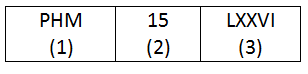 GreeceExamples:CountryCode type/ExampleCompetent AuthorityAddress, Phone, Web, EmailExplanationItalyB.D.N.O.O. (=number of registration):7 digits (numbers), eventually completed with <slash> plus three numbersAGEA (Coordinating Authority)Via Palestro, 81, 00185 RomaPhone: +39 06.494991Web: www.agea.gov.itEmail: infoutenza@agea.gov.itAGECONTROL (Inspection Body)Via Morgagni 30 H, 00161 RomaPhone: +39 06398941Web: www.agecontrol.itEmail: emailbancadati.ortofrutta@agecontrol.itIn the EU legislation, the name and address of the packer and/or the dispatcher may be replaced by the officially issued or accepted code mark representing the packer and/or dispatcher.In Italy, the official code mark is the number of registration in the database of the national trader database, identified as B.D.N.O.O. (Banca Dati Nazionale Operatori Ortofrutticoli). The national inspection body (Agecontrol) handles the issuing and updating of the official code.The code is composed of 7 digits (numbers), eventually completed with <slash> plus three numbers indicating the several recorded operating sites of the operators. MoroccoExamples: Code Station: 25025Code Exportateur: 4578Etablissement Autonome de Contrôle et de Coordination des Exportations (EACCE)Route El jadida, Lissassfa Rond-point AZBANE à proximitéde l'Hotel ZENITH - Casablanca – MarocPhone: 00212 5 22 30.51.04/30.81.22Website: http://www.eacce.org.ma Email: eacce@eacce.org.maIn EACCE, there are two central registers for the registration of exporters and packing houses.For packing houses, the registration number is a combination of an alphabet letter and a given number, which must be an even number for citrus products and an odd number for other fruits and vegetables. For exporters, the registration number is a four-digit code.  CountryCode type/ExampleCompetent AuthorityAddress, Phone, Web, EmailExplanationThe NetherlandsExamples:KCB653KCB1111SKAL:16548Packer: GLN: 8714094999998Kwaliteits-Controle-Bureau (KCB)Louis Pasteurlaan 62719 EE ZoetermeerThe NetherlandsPhone: 088 - 30 88 20 0Fax: 088 - 30 88 20 1Web: http://kcb.nl/Email: P&C@kcb.nl, kcb@kcb.nl KCB xxx or KCB xxxx (a numerical code with 3 or 4 digits, preceded by “KCB”. This number is issued after a company sends their Chamber of Commerce details.)SKAL xxxx (a numerical code, preceded by “Skal”. Skal is the inspection body for bio-produce and Netherlands accepts Skal numbers on F&V)GLN 871xxxxxxxxxx (a numerical code of 13 positions, starting in the Netherlands with 871. KCB gives permission to use a GLN after checking in a public GLN database, either:https://adrescodeboek.gs1.nlorhttp://gepir.gs1.org// whether the GLN number corresponds with the company that is registered with the Chamber of Commerce.Note: KCB does not accept GGN numbers, because the Global Gap organization does not provide detailed address information on the company behind the GGN number.PeruExamples:Traceability Code or Production Lot: V118012-402A3T5SU3Traceability Code:BRG1910300354800Phytosanitary Certificate: N° 000018-AG-SENASA-ICAPacker: 777-005-16-PE ???Servicio Nacional de Sanidad Agraria (SENASA)Directorate General for Agricultural Inputs and AgriFood Safety Av. La Molina No. 1915, La Molina Lima 12, PeruPhone: (511) 313 3300 – Annex: 1405Web: www.senasa.gob.peEmail:  pmolina@senasa.gob.pe SENASA in compliance with the Agrifood Safety Regulation approved with Supreme Decree No. 004-2011-AG, modified and supplemented with Supreme Decree No. 006-2016-MINAGRI; has competence over primary agricultural food and feed for marketing, whether for domestic consumption, export and import, which must have a Sanitary Authorization granted by SENASA. They must also comply with the implementation of an Internal Traceability Plan and be identified to facilitate traceability through labelling or pertinent information, as indicated in Articles 16, 26 and 27 of DS No. 004-2011-AG (revise).Example of the traceability and labeling code:Sanitary Authorization N ° 000046-MINAGRI-SENASA-PIRA or Sanitary Authorization N ° 000046-AG-SENASA-PIRA (number or code granted by SENASA, published in the portal http://200.60.104.77/SIGIAWeb/ino_establecimientosproceso.html
Traceability Code or Production Lot: V118012-402A3T5SU3 (implemented by the food processor, as a result of the internal traceability plan)Decreto Supremo Nº 006-2016-MINAGRI que modifica y complementa normas del Reglamento de Inocuidad Agroalimentaria, aprobado por Decreto Supremo N° 004-2011-AG (04/06/2016)Decreto Supremo Nº 004-2011-AG.- Aprueban Reglamento de Inocuidad Agroalimentaria (27/04/2011)**Fe de erratas Decreto Supremo Nº 004-2011-AG (6/05/2011)South AfricaExamples:Pack House Code:PHC: Production Unit Code: PUC: H0196Department of Agriculture, Forestry and FisheriesPrivate Bag x250, Pretoria 0001Phone: +27 (0) 12 319 73 09Fax: +27 (0) 12 319 6791Web: www.daff.gov.zaEmail: billym@daff.gov.zaA Food Business Operator (FBO) Code is an alpha-numeric code which is registered with the Competent Authority by food business operators under the Agricultural Product Standards Act No. 119 of 1990. The purpose of the registration of FBO codes is to facilitate traceability by means of tracing and tracking of products one step up and one step down in the supply chain. Each FBO is allocated a unique code by the Competent Authority. Examples include farms, packhouses, transporters, exporters, etc who are responsible for the production, handling, packing, processing and distribution of agricultural products of plant origin destined for export. The food production unit (farm) is identified by PUC – Production Unit Code and packing facility is identified by PHC - Pack House Code. The standards and requirements regarding the control of export of agricultural products stipulate that all containers containing agricultural products shall be marked with the PUC or PHC which is registered with the Competent Authority. The Competent Authority is able to track and trace a food product using the PUC code indicated on the container as shown on the photo which includes the indication of PUC: H0196SpainPhytosanitary code: R.G.S.A/NRS/RSA: 40-29940-MUNational trader:S.O.I.V.R.E. (XX/NIF or DNI) No 0427N.I.F.: B-30813984code of the agri-food industry:  N.I.F.: B-30813984Agencia Espanola de Consumo Seguridad Alimentaria y Nutricion 
(for RGSEAA, RSGA, NRS, RSA code marks)Po. De la Castellana, 162. 28046-Madrid Phone: +34912582852Website: www.mineco.gob.esEmail: ???Ministerio de Economia, Industria y Competitividad (for SOIVRE code marks)Email: Sgsoivre.sscc@comercio.mineco.esMinisterio de Agricultura, Pesca, Alimentacion y Medio Ambiente (MAPAMA)Email: ???RGSA is the General Sanitary Registry Code. RGSA is the same as NRS or RSA (RGSA xx.xxxxxx/xx; NRS xx.xxxxxx/xx; and RSA xx.xxxxxx/xx). The following website is available In order to check any particular company: http://rgsa-web-aesan.msssi.es/rgsa/formulario_principal_js.jspThe code starting with SOIVRE (XX/NIF or DNI) is the registration number of the database for national traders in fruit and vegetables according to EU Regulation 543/2011. However the SOIVRE code is not available on the internet, therefore the following address should be contacted to ask for any particular company: Sgsoivre.sscc@comercio.mineco.es Information on the registration code of the agri-food industry by Autonomous communities and MAPAMA can be found at: http://www.mapama.gob.es/es/ministerio/servicios/informacion/informacion-y-atencion-al-ciudadano/default.aspxCountryCode type/ExampleCompetent AuthorityAddress, Phone, Web, EmailExplanationTurkeyExample:Exporter: 310019983 10-47Packer: P.Nr. 330020525-15/42 DG-315  TR-10715 TS 34 ???Ministry of EconomyDG Product Safety and Inspections (for marketing/commercial quality controls)Söğütözü Mah. 2176. Sk. No:63 06530Çankaya/Ankara-TURKEY Phone: +90 312 204 75 00Web: www.ekonomi.gov.trEmail: tarim-ugd@ekonomi.gov.trThe Ministry of Economy (MoE) is the sole competent authority in Turkey with regards to marketing/commercial quality controls of fresh fruits and vegetables at import and export stages. The legal basis for these controls is Communique no. 2018/21 on Risk Based Inspections of Certain Agricultural Products at Export and Import.The Communique also lays down the rules on affixing a “Consignment/Lot No.” label on export consignments. The Consignment/Lot no. serves as a code mark for traceability. It is used together with the official name/brand of the exporter, and takes the following structure: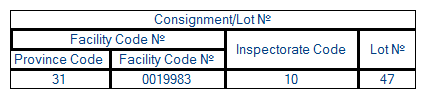 The province code indicates the province where the application for quality controls was made.The facility code is a code given to each facility registered in MoE’s electronic database. The inspectorate code identifies which of the 36 MoE inspectorates carried out the controls. The Lot no. starts with 1 for each facility at the beginning of the year. In this example, Lot no. 47 means that this is the 47th export quality control application made by facility no 0019983 within the current year.  United KingdomExample:G82908Rural Payments AgencyPO Box 69Reading RG1 3YDPhone: 0044 345 607 3224Web: https://www.gov.uk/guidance/comply-with-marketing-standards-for-fresh-fruit-and-vegetablesEmail: hmi-tdc@rpa.gsi.gov.ukUK codes are issued by the Rural Payments Agency. The code format is as follows: P/12345. The lead letter could be either A, B, C, D, E, F, G, K or P followed by 5 numbers.